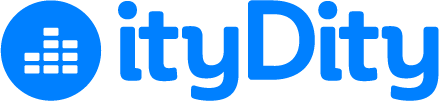 One Petal At A Time – Tracy EckstrandStandard Tuning (no capo)Verse 1Em7                    A7She was thinking about Thanksgiving Day         C                          GWhen her cloudy eyes didn’t see the chair    Em7                  A7She tripped and she fell flat on her face       C                          GSo she had to go away for special carePre-ChorusAm            DWhile she was healingAm    DI was learning     Em      D      C      G/B     Am   DThat life is just a mix of sun and rainChorusC   DNo rainEm CNo flowers                               C                           D               GThough storms may come, the sun will surely shineC                   DLike the springtime rose    B7       EmHer beauty unfolds andCm                D          GHealing comes one petal at a timeVerse 2Everyone she met was masked and glovedThey came to treat her body not her soulHer heart was missing the ones she lovedIt took everything she had to become wholePre-ChorusChorusBridgeCsus2The rain reminded meG/BHow empty I would be     Em7 If I lost her     DIf I lost herCsus2No…   G/BNo…     Em7No…    DNo…Chorus (Only First 1/2)C   DNo rainEm CNo flowers                               C                           D               GThough storms may come, the sun will surely shineVerse 3That sunny Sunday I brought her homeI swear I saw the flowers do a danceShe was ready to walk on her ownAnd happy to get a second chanceDifferent Pre-Chorus (Lyrics, same chords)Am            DWhile we were huggingAm         DTears were falling    Em  D       C  G/B Am   D   And all I could do was smileChorus (Outro & End)